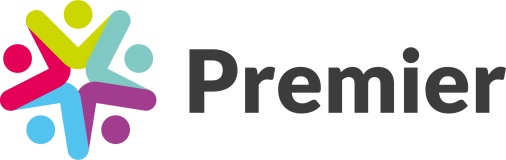 Long Whatton Start Active Club Price MenuPay-on-the-Day Daily Rate: £3.95Discounted termly & annual charges:Bank Details for Direct TransferSort: 55-81-28    Account Number: 88715698    Please use child(ren)’s surname as reference for payment.Medical Conditions (or any other information)Termly (Every Day of Term)Autumn Term (77 days) = £288.94Spring Term (65 days) = £243.91Summer Term (48 days) = £180.12Termly (2 days per week)Autumn Term (32 days) = £120.08Spring Term (26 days) = £97.57Summer Term (20 days) = £75.05Termly (4 Days per week)Autumn Term (63 days) = £236.41Spring Term (52 days) = £195.13Summer Term (39 days) = £146.35Termly (1 day per week)Autumn Term (16 days) = £60.04Spring Term (13 days) = £51.47Summer Term (10 days) = £37.52Termly (3 days per week)Autumn Term (48 days) = £180.12Spring Term (39 days) = £146.35Summer Term (30 days) = £112.58Annual Fee5 Days a week (190 days) = £675.454 Days a week (154 days) = £547.473 Days a week (117 days) = £415.942 Days a week (78 days) = £277.291 Day a week (39 days) = £138.65